_____________________________________________________________________________________January 27, 2022Product: Korogard® BW30 Chair RailsDear Korogard Wall Protection Systems Customer:Koroseal Interior Products Certifies that Korogard BW30 Chair Rails:Final manufacturing location is Louisville Kentucky 40214Materials can be supplied with FSC Certified WoodKorogard BW30 Chair Rails can contribute to a Building achieving the following points in the United States Green Building Council’s LEED® Rating Systems:Material & Resources Credit 5.1; Regional Materials; LEED-CI (if building is within 500 miles of Louisville, Kentucky)Material & Resources Credit 7; Forest Stewardship Council Certified Wood; LEED-NC, LEED-CI, LEED-SchoolsPlease Contact your local Koroseal Sales Representative with any questions.Regards,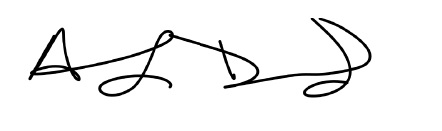 Anthony DrummondKoroseal Interior ProductsLEED® is a registered trademark of the United States Green Building Council Korogard® is a registered trademark of Koroseal Interior Products